Publicado en Cartagena el 19/07/2016 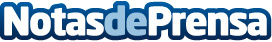 Reparar el teléfono en PantallawebPantallaweb.com, tienda online para reparar casi todas las marcas de teléfonos y tablets del mercado con servicio técnico incluidoDatos de contacto:Jose Francisco 622 92 62 63Nota de prensa publicada en: https://www.notasdeprensa.es/reparar-el-telefono-en-pantallaweb Categorias: Hardware E-Commerce http://www.notasdeprensa.es